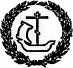 Религиозная организация – духовная образовательная организация высшего образования «Курская духовная семинария Курской Епархии Русской Православной Церкви»«УТВЕРЖДАЮ»_____________________Епископ Железногорский и Льговский Паисийректор Курской духовной семинарии«___» ____________ 2022г.Отчет о результатах самообследования г. Курск, 2022Общие сведенияПолное название духовной образовательной организации в соответствии с Уставом: Религиозная организация – духовная образовательная организация высшего образования «Курская духовная семинария Курской Епархии Русской Православной Церкви».Юридический адрес: г. Курск, урочище «Знаменская роща». Почтовый адрес: 305021, г. Курск, ул. Прогулочная, 71А. Телефон, факс: (4712)50-01-77.Электронный адрес: kur.pds@yandex.ru.Адрес сайта: http://www.kurskpds.ru.Курская духовная семинария создана (далее – Семинария) в 1787 году. Ее основателем считается епископ Белгородский и Курский Феоктист (Мочульский), при котором в 1787 г. она образовалась из духовной школы, учрежденной по повелению Петра I при Белгородском архиерейском доме в 1722 г. для обучения детей духовного сословия. Семинария была закрыта в 1918 г. и вновь открыта в 1990 г.На сегодняшний день Семинария является единственным центром подготовки служителей и религиозного персонала православного вероисповедания в регионе.По характеру деятельности Семинария является некоммерческим негосударственным высшим учебным заведением. Учредитель Семинарии - Курская епархия Русской Православной Церкви.Миссией Семинарии является подготовка священнослужителей и церковнослужителей Русской  Православной Церкви и других Поместных Православных Церквей, а также преподавателей для духовных православных образовательных организаций высшего образования.Целью деятельности Семинарии является подготовка выпускников, обладающих достаточной квалификацией для служения Церкви в качестве священнослужителей, регентов и певцов церковных хоров, иконописцев, сотрудников синодальных и епархиальных отделов, преподавателей духовных образовательных организаций.Семинария ведет подготовку специалистов по программам специалитета и бакалавриата высшего профессионального образования в очной и заочной формах обучения.Семинария имеет культурологическую направленность, которая реализуется посредством чтения спецкурсов, проведения конференций на культурологическую тематику, организации встреч с видными деятелями культуры и иных подобных мероприятий.Управление Семинарией осуществляется на принципах сочетания единоначалия и коллегиальности.Семинария осуществляет свою деятельность в соответствии с законодательством Российской Федерации, постановлениями Поместных и Архиерейских Соборов, Уставом Русской Православной Церкви, определениями Священного Синода, указами Патриарха Московского и всея Руси, распоряжениями, указаниями и рекомендациями Учебного комитета Русской Православной Церкви, распоряжениями правящего архиерея митрополита Курского и Рыльского Германа, Уставом Семинарии.Непосредственное управление деятельностью Семинарии осуществляет ректор, назначенный Священным Синодом. С 17 июля 2020 года решением Священного Синода Русской Православной Церкви, исполняющим обязанности ректора назначен епископ Щигровский и Мантуровский Паисий. (Журнал №42 заседания Священного Синода от 16-17 июля 2020 года). С 21 декабря 2021 года решением Священного Синода Русской Православной Церкви, ректором семинарии утвержден епископ Железногорский и Льговский Паисий (Журнал №119 заседания Священного Синода от 21 декабря 2021 года).   Ректором утверждаются внутренний распорядок и регламент работы, полномочия структурных подразделений и должностные обязанности работников, ведется текущее управление деятельностью Семинарии.Общее руководство научно-педагогической деятельностью осуществляет Ученый совет – коллегиальный орган, обеспечивающий организацию образовательной деятельности Семинарии. В состав Ученого совета по должности входят ректор, проректоры, секретарь Ученого совета, заведующие регентским, иконописным отделениями и сектором заочного обучения, заведующие кафедрами, профессора и доценты, духовный наставник. Председателем Ученого совета является ректор Семинарии. Ученый совет действует на основании Положения об Ученом совете, утвержденного ректором. Ученый совет обсуждает и утверждает проекты планов мероприятий по основным направлениям научной, научно-методической, учебной и воспитательной деятельности Семинарии, ход и итоги их выполнения.При ректоре действуют совещательные органы: Административный совет и Воспитательское совещание.Административный совет создан с целью обеспечения стабильного функционирования Семинарии, рассматривает текущие вопросы административной, учебно-организационной, воспитательной и хозяйственной деятельности Семинарии. В состав административного совета по должности входят ректор, проректоры, секретарь Ученого совета. По необходимости на заседания административного совета приглашаются иные сотрудники Семинарии.Основными задачами Воспитательского совещания являются: создание воспитательной среды, направленной на творческое самовыражение студентов; организация распорядка дня студентов на основе церковного устава и церковной традиции; рассмотрение вопросов, связанных с рукоположением студентов в священнический сан; организация студенческого досуга. В состав воспитательского совещания входят проректор по воспитательной работе и его дежурные помощники. В непосредственном подчинении у ректора находятся три проректора: по учебной, научной и воспитательной работе.В обязанности проректора по учебной деятельности входит организация учебной деятельности семинарии: составление рабочего учебного плана и календарного графика, контроль составления основной образовательной программы, организация и контроль текущего учебного процесса.Проректор по воспитательной работе отвечает за воспитательный процесс в семинарии: контроль соблюдения распорядка дня и правил поведения в духовной семинарии, организация внеучебных мероприятий и др.В обязанности проректора по научной работе входит организация научной деятельности семинарии: проведение конференций и иных научных мероприятий, координация участия сотрудников и учащихся семинарии в научных мероприятиях других организаций, грантовая деятельность и др.В непосредственном подчинении ректора находятся также: канцелярия, библиотека, бухгалтерия, юридическая служба и кухня.В семинарии действует сектор заочного обучения (СЗО), возглавляемый заведующим сектором. Заведующий СЗО назначается распоряжением ректора и в своей текущей работе подотчетен ректору семинарии, Ученому совету и проректору по учебной работе.В семинарии действуют иконописное и регентское отделения.Миссией иконописного отделения является подготовка мастеров-иконописцев.Миссией регентского отделения является подготовка псаломщиков и регентов Русской Православной церкви и других Поместных Православных Церквей. Образовательная деятельностьСеминария осуществляет образовательную деятельность на основании лицензии серии 90Л01 №0008793 (регистрационный номер № 1772), выданной 18 ноября 2015 года Федеральной службой по надзору в сфере образования и науки бессрочно.В Семинарии осуществляется реализация образовательной программы «Подготовка служителей и религиозного персонала православного вероисповедания» в соответствии с Церковным образовательным стандартом. Выпускник Семинарии получает высшее профессиональное образование специалиста или бакалавра в области православного богословия.Кроме того, Семинария в соответствующих структурных подразделениях, в соответствии с Уставом, ведет следующую деятельность:- подготовка иконописцев (заведующий иконописным отделением – протоиерей Александр Филин).Реализация Основной профессиональной образовательной программы пастырского отделения осуществляется на очном и заочном секторах (проректор по учебной работе – иерей Роман Кацап, заведующий сектором заочного обучения – проф. В. Н. Криволапов).Основным направлением деятельности Семинарии является подготовка священнослужителей.При поступлении в Семинарию абитуриенты проходят вступительные собеседования с администрацией Семинарии и сдают комплексный экзамен по учебным дисциплинам: библейская история Ветхого и Нового Завета, основы веры, богослужебный устав, а также экзамен по русскому языку (изложение на библейские или церковно-исторические темы). В рамках собеседования с администрацией проверяется свободное чтение по-церковнославянски богослужебных книг и осмысленное знание наизусть ряда основных молитв. От поступающих также требуется знакомство со святоотеческой и житийной литературой. Процесс поступления регулируется правилами приема в Семинарию.В ходе обучения в Семинарии студенты проходят богослужебную, миссионерскую, педагогическую, научно-исследовательскую практики. Прохождение практик регулируется положением о практике и соответствующими рабочими программами практик.Местом проведения богослужебной практики является храм святого апостола и евангелиста Иоанна Богослова, в котором студенты несут обязанности чтецов, певцов, пономарей, ризничных, практикуются в составлении и произнесении церковной проповеди.Педагогическую практику студенты проходят на базе  школы №31 города Курска имени А.М. Ломакина, где участвуют в уроках, анализируя особенности педагогической работы, и проводят собственные занятия.Миссионерскую практику студенты проходят в общеобразовательных школах г. Курска, приходских храмах города, в которых студенты проводят огласительные беседы с готовящимися к таинству Крещения, в военных частях, на собраниях молодежного отдела Курской епархии.Образовательные профессиональные программы на пастырском отделении Семинарии в 2021/2022 учебном году (по состоянию на 01.04.2022) осваивают 38  студента на очном секторе и 115 – на заочном. Из общего числа студентов 15% (6 человек) являются гражданами иностранных государств, состоящих в СНГ.Главным результатом деятельности Семинарии является подготовка квалифицированных специалистов; в 2020/2021 учебном году дипломы получили 29 выпускников.Учебно-методическое обеспечение реализуемых Семинарией основных образовательных программ высшего профессионального образования основано на учебно-методических материалах ведущих образовательных организаций Русской Православной Церкви, предложенных Учебным комитетом Русской Православной Церкви в качестве образцовых.Учебный процесс в семинарии осуществляется преподавателями четырех кафедр: библейско-богословская (заведующий: канд. богосл. прот. Тигрий Хачатрян), исторических дисциплин (заведующий: канд.ист. н. Озеров Ю.В.), церковно-практических дисциплин (заведующий: канд. богосл. иер. Виталий Мирошников) и гуманитарных дисциплин (канд. филолог. наук Гусев Л. Ю.).Общее число преподавателей пастырского отделения Семинарии – 30 человек. Из них один человек имеет степень доктора наук, 14 человек имеют светскую или церковную степень кандидата наук. Все преподаватели имеют базовое образование, соответствующее профилю преподаваемых дисциплин. В Семинарии осуществляется контроль качества образования и уровня подготовки выпускников, включающий: 1. Текущий контроль успеваемости – представляет собой проверку освоения учебного материала, регулярно осуществляемую на протяжении семестра. Текущий контроль знаний студентов включает в себя следующие формы: устный опрос, проверку выполнения письменных домашних заданий, проведение контрольных работ, тестирование, проведение семинаров.2. Промежуточная аттестация – осуществляется в конце семестра и может завершать изучение как отдельной дисциплины, так и ее частей (разделов). Основными формами промежуточной аттестации являются зачет и экзамен. Итоги промежуточной аттестации анализируются на заседаниях Ученого совета.3. Итоговая аттестация – направлена на установление соответствия уровня профессиональной подготовки выпускников по основной образовательной программе требованиям Церковного образовательного стандарта. В Семинарии итоговая аттестация включает в себя защиту выпускной квалификационной работы и прохождение комплексного выпускного квалификационного экзамена.Контроль качества регулируется положениями о текущей, промежуточной и итоговой аттестации.Регентское отделение ведет подготовку специалистов по программам начального и среднего профессионального образования. В течение трех лет обучения воспитанники регентской школы изучают предметы богословского и музыкально-теоретического циклов, а также церковно-практические, церковно-исторические и психолого-педагогические предметы.Реализация образовательных программ подготовки специалистов «Регент (псаломщик) Русской Православной церкви» базируется на обеспечении профильного преподавательского потенциала регентского отделения. Преподаватели музыкально-теоретического и церковно-практического циклов имеют высшее специальное образование в соответствии с профилем образовательных программ.Большое внимание в регентской школе уделяется формированию практических навыков. В ходе обучения воспитанники проходят богослужебную, педагогическую и научно-исследовательскую практики.  В 2021-2022 учебном году набор не проводился. В иконописном отделении осуществляется реализация основной образовательной программы: подготовка мастеров-иконописцев – по очной форме обучения. В образовательную программу входят:Профилирующие предметы: рисунок, технология иконописания (живопись), технология иконописания (левкашение).Теоретические и богословские предметы: церковно-славянский язык, катехизис, Священное Писание Ветхого Завета, Священное Писание Нового Завета, общая Церковная история, история Русской Православной Церкви, история иконописания, православная иконография, богослужебный устав, нравственное богословие.Общая численность воспитанников в 2020/2021 учебном году – 39 чел., в т.ч. 6 человек из стран зарубежья.С сентября 2021 года при семинарии действуют трехгодичные курсы для монашествующих, руководитель – ректор Курской духовной семинарии епископ Железногорский и Льговский Паисий. Получение базовой подготовки в области богословия в рамках курсов является обязательным для готовящихся к постригу и не имеющих духовного образования монашествующих в монастырях Русской Православной Церкви.При семинарии действуют Богословские курсы для взрослых, заведующий курсами – магистр богословия диакон Иаков Матросов.С 2021-2022 учебного года по благословению и.о. ректора семинарии Его Преосвященства епископа Железногорского и Льговского Паисия была разработана новая программа курсов, рассчитанная на 3-хгодичное обучение. В результате вступительных испытаний на 3-хгодичные курсы было зачислено 44 человека. На 1-м курсе с сентября 2021 года начались занятия по Катехизису (преподаватель – диакон Иаков Матросов, зав.курсами) и Общей Церковной истории (преподаватель – к.и.н. М.А.Адамов). По каждому предмету занятия проводятся 1 раз в неделю по 1.5 часа. Для иногородних слушателей предусмотрен дистанционный формат обучения. С сентября 2021 г. по апрель 2022 г. прошло 50 занятий.3.Научно-исследовательская деятельностьНаучная работа в Семинарии строится в соответствии с концепцией единого духовно-интеллектуального, богословски осмысленного ответа Православной Церкви на все вызовы современной цивилизации в свете церковного Предания. Основными направлениями научно-исследовательской деятельности работников Семинарии являются исследования в области теологии, 8 философии, религиоведения, теории и истории образования и педагогики; истории и культуры народов России; истории и теории церковно-государственных отношений, реабилитации наркозависимых. Научно-исследовательская деятельность семинарии как научнобогословского центра осуществляется на четырех кафедрах (см. раздел 2). За истекший год со времени предыдущего самообследования преподавателями и студентами Курской православной духовной семинарии проделана следующая научно-исследовательская работа:3 ноября 2021, в день памяти священномученика Дамиана (Воскресенского), после Божественной Литургии, в актовом зале Курской духовной семинарии состоялся круглый стол на тему: «Исторический опыт и современная практика церковно-государственных взаимоотношений». Возглавил Круглый стол исполняющий обязанности ректора Курской духовной семинарии Преосвященнейший епископ Железногорский и Льговский Паисий. Участниками дискуссии были: проректор по учебной работе священник Роман Кацап, проректор по научной работе прот. Тигрий Хачатрян, проректор по воспитательной работе диакон Иаков Матросов, секретарь Ученого совета, кандидат исторических наук Юрий Владимирович Озеров, кандидат исторических наук Михаил Алексеевич Адамов, председатель историко-архивной комиссии иерей Владимир Русин, монахиня Иустина участница историко-архивной комиссии. Модератором круглого стола выступил секретарь Ученого совета, кандидат исторических наук Юрий Владимирович Озеров. Участниками дискуссии поднимались такие темы как: «Церковь в мире людей: границы ответственности пастырского слова», «Проблемные аспекты государственно-церковных отношений в Византийской империи», «Духовный смысл жертвенного подвига Русской Православной Церкви в годы богоборческих гонений в ХХ веке и значение новомучеников для России», «Истинные ценности православия». Семинаристы активно интересовались данными темами, задавали интересующие их вопросы и делились своими мыслями. 8 декабря 2021 года по благословению митрополита Курского и Рыльского Германа и при поддержке Учебного Комитета Русской Православной Церкви в Курской духовной семинарии состоялась Всероссийская научно-практическая конференция на тему «Проповедь Евангелия в условиях трансформации общественного сознания». Мероприятие проходило в очно-дистанционном формате на платформе Zoom. Модератором конференции стал проректор по научной работе протоиерей Тигрий Хачатрян. Конференция начала работу с вступительного слова Его Преосвященства митрополита Курского и Рыльского Германа.  В своём приветственном обращении Его Высокопреосвященство Владыка Герман сердечно поблагодарил всех присутствующих за участие в конференции. Особенно митрополит подчеркнул важность продолжать богословские труды и не прекращать образование в наше непростое время. После обращения Владыки Германа, к присутствующим обратился Его Преосвященство епископ Паисий. Поприветствовав и поблагодарив всех участников конференции, Его Преосвященство присоединился к словам митрополита Германа о первостепенности Евангельской проповеди и пожелал всем продуктивно провести конференцию.  С докладами выступили участники конференции, среди которых:- Протоиерей Тигрий Хачатрян, кандидат богословия, проректор по научной работе
Курской духовной семинарии, заведующий кафедрой библейско-богословских
дисциплин, руководитель Миссионерского отдела Курской епархии. Тема: «Образ «благоразумного разбойника» нашего времени в контексте миссии среди молодежи (на примере жизненного пути Петра Мамонова)».
- Иерей Артемий Денискин, заведующий сектором заочного обучения бакалавриата Вологодской духовной семинарии, старший преподаватель кафедры библейско-богословских дисциплин. Тема: «Добровольческое служение Русской Православной Церкви в современном мире: библейско-богословский аспект».- Юрий Владимирович Озеров, кандидат исторических наук, секретарь Ученого Совета Курской духовной семинарии, заведующий кафедрой исторических дисциплин. Тема: «Духовное наследие сщмч. Дамиана (Воскресенского) как источник ответов на вызовы современности».- Иеромонах Тихон (Федяшкин), магистр богословия, магистр юриспруденции в области правоохранительной и правозащитной деятельности, старший преподаватель кафедры церковной истории Пензенской православной духовной семинарии. Тема: «Феномен современного религиозного синкретизма как слияния крайнего фундаментализма с моральным релятивизмом в православии».- Гапанюк Антон Евгеньевич, старший преподаватель кафедры теологии и
религиоведения, РПУ св. Иоанна Богослова. Тема: «Преподавание культурологии и богословия в контексте современной жизни».-Семененко Дмитрий Сергеевич, аспирант кафедры теологии Общецерковной
аспирантуры и докторантуры им. святых равноапостольных Кирилла и Мефодия. Тема: «Православная миссия в Малайзии в условиях современности. Проблемы и Перспективы».- Диакон Иаков Матросов, магистр богословия, проректор по воспитательной работе Курской духовной семинарии. Тема: «Отделение Церкви от государства: осмысление формулировки в разном историческом контексте».- Михаил Алексеевич Адамов, кандидат исторических наук, преподаватель Курской духовной семинарии. Тема: «Обзор протоколов духовно-учебного Отдела Первой сессии Поместного Собора 1917-1918 гг.: ход заседаний и основные темы дискуссий».- Иерей Игорь Владимирович Морозов, старший преподаватель кафедры церковного богословия Новосибирской православной духовной семинарии.Тема: «Специфика молодежного возраста и принципы миссионерской работы среди молодежи на
приходе».
- Артёменко Михаил Владимирович, кандидат биологических наук, доцент кафедры биомедицинской инженерии Юго-Западный государственный университет. Тема: «Этико-социальные аспекты использования мегачеловеком «сверхразума» искусственного интеллекта как инструментария познания и осознания себя и умвельта в Мире».- Сергей Михайлович Бурлака, бакалавр богословия, научный сотрудник научно-методического центра по миссии и катехизации при Свято-Филаретовском институте (Москва). Тема: «Христианское свидетельство М.В. Юдиной – великой пианистки и православной мирянки».- Иерей Дмитрий Татаренков, преподаватель кафедры церковно-практических
дисциплин Курской духовной семинарии. Тема: «Церковь и Искусственный интеллект».
- Моисеенков Георгий Олегович, студент II курса бакалавриата Смоленской
православной духовная семинарии. Тема: «Манипулятивные технологии управления общественным сознанием и непреходящие ценности евангельской свободы (Центральные темы Евангелия: Распятие, Смерть и Воскресение Христа, и их непреходящий смысл)».Во время работы конференции участники активно задавали вопросы, делились мнениями. Особую полемику вызвали темы касающиеся формирования приходской жизни, проповедь Евангелия среди молодёжи, а также вопросы, касающиеся искусственного интеллекта и его опасностями.
Материалы конференции будут опубликованы в Ежегодном журнале Курской семинарии 3-го выпуска «Seminarium».По благословению Митрополита Курского и Рыльского Германа 21-24 марта 2022 года в Курске проводились XVIII Международные научно-образовательные Знаменские чтения «Духовные и светские основы в российском социокультурном пространстве».Курская духовная семинария в, числе других ВУЗов, стала организатором научно-образовательных чтений.22 марта в актовом зале Курской семинарии состоялся круглый стол на тему: «Катехизация в России сегодня: проблемы и перспективы». Председателем круглого стола выступил проректор по учебной работе священник Роман Кацап, модератором – проректор по воспитательной работе диакон Иаков Матросов.В программу круглого стола вошли следующие доклады:1) Священник Владимир Шилин, кандидат богословия, руководитель Молодежного отдела Курской епархии. «Практика организации просветительской деятельности в молодежной среде по опыту работы молодежного отдела Курской епархии».2) Священник Владимир Русин, председатель Историко-архивной Курской епархии, преподаватель Курской духовной семинарии. «Огласительные беседы на сельском приходе: трудности и их преодоление».3) Диакон Иаков Матросов, магистр богословия, проректор по воспитательной работе Курской духовной семинарии. «Восприятие Церкви как рынка религиозных услуг, как одна из главных преград для катехизации».4) Протоиерей Тигрий Хачатрян, кандидат богословия, проректор Курской духовной семинарии по научной работе. «Евангельские основы церковной катехизации: опыт Курской епархии, проблемы и перспективы».5) Священник Димитрий Татаренков, магистр прикладной математики и информатики, преподаватель Курской духовной семинарии. «Катехизация заключённых в исправительных учреждениях на примере ИК 8».6) Мамедов Роман, студент 3-го курса Курской духовной семинарии. «Возможности и проблемы катехизации на различных интернет-платформах».Мероприятие прошло в живой атмосфере, после выступления каждого докладчика слушателям представлялась возможность задать интересующие их вопросы, чем воспитанники духовной школы охотно пользовались.22 марта 2022 года состоялась XVII Международная научно-практическая конференция «Духовное и светское: единство и многообразие в социокультурном пространстве», в рамках ХVIII Международных научно-образовательных Знаменских чтений, на которой выступил преподаватель библейско-богословской кафедры Курской семинарии иерей Алексей Фесенко с докладом на тему: "О чем молится Православная Церковь: актуальное и вечное"..На конференции обсуждались такие вопросы как:
1. Отношения между Православными Церквями и геополитические процессы современности.
2. Религиозная жизнь христианского общества в пространстве высоких информационных технологий.
3. Искусство Православного Христианства в современном мире.
4. Значение Православной Церкви в духовной жизни детей и молодёжи.

Организаторы мероприятия поблагодарили за участие директора Курского филиала Финуниверситета д.э.н., профессора Ильина А.Е.; Беспарточного Б.Д. д.с.н., профессора заведующего кафедрой «Гуманитарные и социально-экономические дисциплины»; Ефимову Ю.А., к.пед.н., доцента кафедры «Гуманитарные и социально-экономические дисциплины»; Спицыну А.О, к.филос.н., доцента кафедры «Гуманитарные и социально-экономические дисциплины»;
иерея Алексею Фесенко, клирика Знаменского кафедрального собора города Курска, преподавателя Курской духовной семинарии.

Всем участникам конференции были выданы именные сертификаты, а гости отмечены благодарностями.22 марта 2022 года в рамках XVIII Международных научно-образовательных Знаменских чтений «Духовные и светские основы в российском социокультурном пространстве» в Курском институте менеджмента, экономики и бизнеса состоялся круглый стол «Влияние просвещения, интернета, экранной культуры на духовные и светские основы общества», на котором выступил с докладом преподаватель Курской семинарии иерей Андрей Барабаш.В круглом столе приняли участие студенты и преподаватели, руководители Курского института менеджмента, экономики и бизнеса, Курского техникума экономики и управления, преподаватели Курского государственного университета, Курского медицинского государственного университета, Курской духовной семинарии, ученики старших классов Гимназии №4.Участников круглого стола приветствовала президент Курского института менеджмента, экономики и бизнеса, к.э.н., председатель Курского регионального отделения Общероссийской общественно-государственной просветительской организации «Российское общество «Знание» Галина Павловна Окорокова.Доклады и сообщения были посвящены актуальным вопросам: влияние Интернет, социальных сетей на общественное мнение и молодое поколение; инструменты «информационной войны»; роль семьи в эпоху экранной культуры; возможности театрального творчества как средства просвещения в молодежной среде; влияние внешних факторов – общества, науки, религии, СМИ на формирование нравственных ценностей человека. В ходе дискуссии участники смогли обсудить актуальные проблемы по теме встречи и задать вопросы основным докладчикам: настоятелю Успенского храма пос. Медвенка, заместителю руководителя Миссионерского отдела Курской епархии, преподавателю КПДС иерею Андрею Барабашу; к.э.н., проректору по науке и инновационному развитию МЭБИК Николаю Дмитриевичу Кликунову; к.психол.н., преподавателю КГМУ Татьяне Ильиничне Сурьяниновой; к.э.н., преподавателю МЭБИК, участнику проекта «Театр 3D» Елене Ивановне Федоровой; старшеклассникам Гимназии №4 Заугольникову Илье и Сафоновой Дане.В Курском институте кооперации 23 марта 2022 г. прошли XVIII международные научно – образовательные Знаменские чтения «Духовные и светские основы в российском социокультурном пространстве». Собравшиеся в рамках секции «Культура как мировоззренческая основа формирования духовности современной семьи» обсудили вопросы православного мировоззрения в семейном воспитании, воспитательного значения изучения истории православия, семейного чтения как средства общения и духовного обогащения семьи и др. С приветственным словом к участникам секции обратился диакон Иаков Матросов, магистр богословия, проректор по воспитательной работе Курской духовной семинарии, в котором отметил, что в основе христианской семьи лежит стремление к счастью любимого человека, которое должно преобладать над желанием обеспечить собственный комфорт, т.к. в основе самого христианства лежит личность Христа, принесшего себя в жертву ради счастья людей. Таким образом настоящее счастье в семье возможно только при взаимной готовности к самопожертвованию. В работе секции приняли участие ученики двух школ города: средней общеобразовательной школы с углубленным изучением отдельных предметов № 32 им. прп. Серафима Саровского и средней общеобразовательной школы с углубленным изучением предметов художественно-эстетического цикла № 27 имени А.А. Дейнеки. Ребята исполнили музыкальную композицию «Русские святые» (слова и музыка учителя школы №32 Андрияновой С.В.). Завершилась работа секции обрядово-театрализованной программой «Этно – это модно», которую организовал для участников секции Курский областной дом народного творчества.23 марта 2022 года в Академии госслужбы прошла научно-практическая конференция «Духовные основы современной России: история и вызовы времени», организованная в рамках XVIII Международных научно-образовательных Знаменских чтений «Духовные и светские основы в российском социокультурном пространстве». Чтения уже не первый год проводятся в регионе по благословению митрополита Курского и Рыльского Германа. В работе конференции приняли участие проректор по научной работе Курской семинарии протоиерей Тигрий Хачатрян, с докладом на тему: «Религиозные корни русского революционного сознания». В ходе конференции обсудили вопросы взаимоотношения государства, общества и Церкви, обозначили проблемы правового воспитания молодежи на современном этапе развития российского общества, подняли тему формирования духовно-нравственных ценностей в молодежной политике региона и другие. В завершение встречи участники конференции отметили значимость мероприятия для духовно-нравственного просвещения и патриотического воспитания молодёжи, а также развития таких сфер, как образование и культура. По итогам работы конференции планируется выпуск сборника статей с размещением в РИНЦ.23 марта в Курской государственной сельскохозяйственной академии имени И.И. Иванова состоялась Всероссийская (национальная) научно-практическая конференция «Девятнадцатые Дамиановские чтения: Русская православная церковь и общество в истории России и Курского края». Конференция организована в рамках XVIII Международных научно-образовательных Знаменских чтений, которые начиная с 2006 года традиционно проводятся в г. Курске по благословению митрополита Курского и Рыльского Германа. Дамиановские чтения создавались как конференция в память о нашем земляке – священномученике Дамиане (Воскресенском), архиепископе Курском, других православных священнослужителях и верующих, ставших жертвами политических репрессий. Сегодня Чтения – это масштабная площадка для обмена результатами научных исследований. Конференция проходила в режиме оффлайн и онлайн на платформе Zoom и объединили более 50 исследователей из Курска, Москвы, Белгорода, Воронежа, Орла, Саратова, Владимира, Петрозаводска, Луганска, других городов России, Сербии, Украины. В Чтениях приняли участие ученые, педагоги, представители духовенства, члены общественных организаций. Среди участников – 6 докторов и 22 кандидата наук. Почетными сопредседателями Девятнадцатых Дамиановских Чтений выступили митрополит Курский и Рыльский Герман и врио ректора академии канд. экон. наук Александр Вячеславович Мусьял. В обращении к участникам Чтений владыка Герман подчеркнул важность изучения истории жизни и подвига новомучеников и исповедников Российских, необходимость сохранения исторической памяти. А.В. Мусьял в своем приветствии отметил актуальность обсуждаемой на конференции темы для научно-образовательного пространства вуза и значимость конференции для реализуемой в Академии работы по воспитанию студентов как граждан и патриотов России. Проректор по научной работе и инновациям Курской ГСХА д-р экон. Наук О.Н. Пронская в обращении к участникам конференции отметила многогранность тем представленных докладов, глубину раскрытия материала. На пленарном заседании было заслушано пять докладов. Большой интерес вызвало выступление председатель Историко-архивной комиссии по изучению материалов о репрессированных священно- (церковно-) служителях Курской епархии священника Владимира Русина на тему «Отражение церковной жизни в следственных делах Курского ревтрибунала (1918–1923 гг.)». Оригинальным и ярким было выступление кандидата богословия, руководителя Миссионерского отдела Курской епархии, протоиерея Тигрия Хачатряна «Духовные и геополитические вызовы России на фоне демонтажа однополярного мира». Канд. ист. наук, доцент кафедры политологии и политического управления Воронежского филиала РАНХиГС В.И. Сальников представил интересный доклад на тему «Церковно-государственные и церковно-общественные отношения сквозь призму цивилизационного подхода и миссии удерживающего». Продолжила тему жизни и подвига новомучеников и исповедников Российских исследователь из Москвы бакалавр теологии, выпускница Свято- Филаретовского православно-христианского института Е.Н. Котова, представив доклад «Внутрицерковные связи сщмч. Павлина (Крошечкина) в 1920-1930-е гг.». Вопросы духовно-нравственного воспитания, проблемы критерев выбора ориентиров поведения поднял в своем выступлении «Закон &quot;Заслуженного обеседника&quot; как основа нравственного поведения» канд. психол. наук, доцент кафедры экономики, управления и гуманитарных наук Курской ГСХА П.В. Лебедчук. Активное участие в работе Чтений принял древлехранитель Курской епархии иеромонах Афанасий (Зимин), став «сердцем», объединяющим звеном всех направлений и этапов работы конференции. Перед началом работы конференции в действующей в Курской ГСХА молитвенной комнате в честь иконы Божией Матери «Спорительница хлебов» состоялся молебен священномученику Дамиану, архиепископу Курскому. В рамках чтений работала молодежная секция, в которой приняли участие более 20 студентов Курской ГСХА, Воронежского ГАУ, Воронежского государственного медицинского университета, Елецкого государственного университета, Курского государственного политехнического колледжа и других учебных заведений.23 марта 2022 года в Юго-Западном государственном университете в рамках XVIII Международных научно-образовательных Знаменских чтений прошла Международная научно-практическая конференция «Живые традиции: Православие в изменяющемся мире». В работе конференции приняли участие более 40 человек: представители духовенства, преподаватели, студенты высших и средних профессиональных образовательных учреждений.С приветственным словом к участникам конференции обратилась кандидат педагогических наук, заместитель декана факультета лингвистики и межкультурной коммуникации, доцент кафедры теоретической и прикладной лингвистики ЮЗГУ Г.Б. Полякова, подчеркнувшая исключительное значение духовности, гуманитарного знания и образования в современном обществе. Ведущая тема чтений - «Духовные и светские основы в российском социокультурном пространстве» - получила глубокое освещение в прозвучавших на пленарном заседании докладах: «Числовая символика книги “Откровение святого Иоанна Богослова”» кандидата богословия, проректора по учебной работе Курской духовной семинарии, иерея Романа Кацапа; «Традиционные ценности культуры и современность» профессора, заведующей кафедрой вокального искусства ЮЗГУ И.Ф. Стародубцевой; «Музей как духовно-просветительский центр (из опыта работы Литературного музея г. Курска)» кандидата филологических наук, доцента, научного сотрудника Литературного музея г. Курска И.П. Михайловой; «”Если хотите – вдохновение”: о технологических симулякрах в музыке» члена Союза композиторов России и Российского Авторского общества, преподавателя Курского музыкального колледжа имени Г.В. Свиридова М.Ю. Артёмова; «Перелистывая страницы памяти… О принципах формообразования в фортепианном цикле М. Артёмова “Карантинные странички”» студентки Курского музыкального колледжа имени Г.В. Свиридова Л.Б. Торяник. На заседании секции «Культурный ландшафт России: духовные традиции и современность» были представлены доклады студентов кафедр истории и социально-культурного сервиса, вокального искусства ЮЗГУ, связанные: с культурными аспектами быта православных священников (Я.И. Аспидова); историей создания «русских» квартетов Л. Бетховена (Е.С. Мищенко и Э.А. Талли Лопес, Гватемала); воплощением событий русской истории в операх зарубежных композиторов (Д.С. Драницына и К.-М. Сэлада Аргета, Гватемала); с обличением войны в творчестве М. Мусоргского и В. Верещагина (В.А. Моисеева); претворением темы ядерной войны в культуре и искусстве (Л.В. Шахова). Слушатели конференции с живым интересом познакомились с содержанием сообщений, презентациями и прозвучавшими музыкальными примерами, активно включаясь в диалогические формы работы. Подводя итоги, И.Ф. Стародубцева и член оргкомитета, кандидат исторических наук, доцент кафедры истории и социально-культурного сервиса С.А. Никифоров отметили значимость форума для личностного и профессионального становления молодежи, актуальность проблематики докладов в ракурсе современных событий. Обсуждение поднятых вопросов продолжилось как в преподавательской, так и в студенческой среде. По итогам конференции планируется издание электронного сборника. В представленных статьях раскрывается широкий круг исследовательских интересов в области отечественного социокультурного пространства.24 марта в Региональном открытом социальном институте было организовано секционное заседание Международного форума «XVIII научно-образовательные Знаменские чтения» с традиционным для нашего вуза названием «Духовные основы российского общества: история и вызовы современности». В заседании приняло участие более 60 человек, включая студентов, внимательно наблюдавших за дискуссиями. Гостями мероприятия стали представители Курской епархии РПЦ, Курского института развития образования, Регионального открытого социального техникума, ряда школ и детских садов нашего региона, а также двух курских общественных организаций, известных активной работой с молодежью: КРОО «Шаг вперед» и КРОО «Клуб “Красный уголек”». Руководитель Миссионерского отдела Курской епархии, проректор по научной работе Курской духовной семинарии протоиерей Тигрий Хачатрян выступил с докладом о важности сохранения традиционных ценностей – патриотизма, уважения к национальным корням – в условиях глобальных культурных и геополитических вызовов, отталкиваясь от сегодняшних внешнеполитических реалий. Протоиерей Тигрий провел исторические параллели между Второй Мировой войной и нынешней ситуацией, обратил внимание слушателей на проблему денацификации в Европе и США.Участие в научных мероприятиях, организуемых другими учебными заведениями и научными центрами.17 апреля 2021 года в рамках Международных образовательных чтений прошла встреча представителей духовных учебных заведений России с и.о. ректора Сретенской духовной академии, председателем Учебного комитета Русской Православной Церкви протоиереем Максимом Козловым, Курскую духовную семинарию представляли: и.о. ректора семинарии Его Преосвященство епископ Железногорский и Льговский Паисий и проректор по воспитательной работе диакон Иаков Матросов..
              С 14 по 16 мая 2021 года по благословению Святейшего Патриарха Московского и всея Руси Кирилла в Москве состоялся VI Всецерковный съезд епархиальных миссионеров. В работе съезда принял участие руководитель Миссионерского отдела Курской епархии протоиерей Тигрий Хачатрян. В рамках работы съезда обсуждались проблемы информационных технологий и роли искусственного интеллекта, миссии среди народов Дальнего Востока и коренных народов Севера, церковной реабилитации лиц, присоединяемых из сект и расколов, а также приходской и информационной миссии.23-24 сентября в Курске на базе ФГБОУ ВО «Курский государственный медицинский университет» Минздрава РФ состоялась II Международная научно-практическая конференция «От фундаментальных знаний к тонкому владению скальпелем», посвященная памяти профессора В.Ф.Войно-Ясенецкого (Святителя Луки, архиепископа Симферопольского и Крымского). Работа конференции началась 23 сентября в анатомическом театре КГМУ после торжественного открытия на территории медицинского университета бюста архиепископа Луки (Войно-Ясенецкого), легендарного врача, хирурга и прославленного в лике святых святителя Русской Православной Церкви.Проректор по научной работе Курской духовной семинарии выступил на конференции, с докладом на тему: «Религиозно-философские взгляды свт. Луки Войно-Ясенецкого относительно взаимодействия науки и христианской религии». В докладе протоиерей Тигрий раскрыл взгляды свт. Луки на проблему искусственного столкновения религии и науки, необходимость разграничения компетенций религии и науки, поверхностное знание как источник конфронтации религии и науки, а также на востребованный синтез науки, искусства и религии.На следующий день 24 сентября в актовом зале Курской семинариия состоялся круглый стол, возглавил мероприятиe и.о. ректора Его Преосвященство  епископ Железногорский и Льговский Паисий, приглашенные гости: Павлова Ирина Леонидовна доктор биологических наук, профессор кафедры нормальной физиологии, Артеменко Михаил Владимирович кандидат биологических наук, доцент кафедры биомедицинской инженерии ЮЗГУ, академик МАЕ, Воробьев Максим Васильевич кандидат юридических наук доцент кафедры гражданского права и процесса КГУ. Со своими докладами выступали студенты из ЮЗГУ, КГУ и КГМУ, на которых поднимались вопросы, связанные с научно-техническим прогрессом, этические вопросы, связанные с искусственным интеллектом и его применение в медицине, также обсуждались темы касающиеся модернизации человека в биоинженерном аспекте, а также рассуждали об опасностях и границах допустимых в такого рода деятельности. В ходе дискуссии велся живой диалог, студенты семинарии проявили живой интерес к данным вопросам, задавали свои вопросы и высказывали мнения.Также 24 сентября проректор по воспитательной работе диакон Иаков Матросов принял участие в круглом столе, главной темой которого являлся вопрос эвтаназии. Обсуждались такие вопросы как: легализация эвтаназии в европейских странах, эвтаназия в американской системе здравоохранения, эвтаназия в России: от этического анализа к правовой оценке и тенденции легализации эвтаназии в мировой медицинской практике.В рамках конференции 24 сентября состоялись на базе Курского электромеханического техникума состоялся круглый стол, посвященный проблемам репродуктивного здоровья. Протоиерей Тигрий Хачатрян принял участие в работе круглого стола по репродуктивному здоровью. В своем выступлении он отметил огромную роль духовно-нравственной компоненты в решении демографических проблем российского общества, указал на недопустимость коммерциализации сферы репродуктивного здоровья. После выступлений экспертов студенты высказывали свои мнения, задавали вопросы. Встреча прошла в атмосфере живой и непринужденной дискуссии.5 октября 2021 года в рамках Пятых Свято-Иннокентиевских международных миссионерских чтений в Белгородской православной духовной семинарии (с миссионерской направленностью) была проведена научно-практическая конференция «Секулярный мир и религиозность: миссиологический и экклесиологический аспекты» (к 25-летию возрождения Белгородской православной духовной семинарии). С докладом на тему «Нужна ли современная космология православному богословию» проректор по научной работе Курской духовной семинарии протоиерей Тигрий Хачатрян. После доклада протоиерей Тигрий Хачатрян ответил на вопросы участников конференции.14 декабря 2021 года в Курском литературном музее состоялась региональная студенческая научно-исследовательская конференция "Духовный путь земли курской". Конференция была организована силами литературного музея и филологического факультета Курского государственного университета.В работе конференции принял участие проректор по научной работе Курской духовной семинарии протоиерей Тигрий Хачатрян. В приветственном слове протоиерей Тигрий Хачатрян обратил внимание участников, что курская земля имеет огромный духовный потенциал, уникальные традиции, однако среди школьников и молодежи эти традиции мало известны, слабо изучаются, что в конечном итоге негативно сказывается на духовном-нравственном развитии подрастающего поколения.15 марта 2022 года в Сретенской академии открылась II международная научно-богословская конференция «Бог — человек — мир», посвященная в этом году теме «Таинство жизни и смерти». В первый день работы конференции с докладами выступили участники из России, Австрии, Италии, Франции и Грузии. После пленарного заседания в учебных аудиториях СДА началась работа секций конференции. Ученые, богословы и философы выступили с 35 докладами по пяти предложенным организаторами направлениям внутри общей темы. В работе 4 секции принял участие проректор Курской духовной семинарии по научной работе протоиерей Тигрий Хачатрян. Он выступил с докладом на тему "Старение и смерть с точки зрения биологии и богословия". В рамках доклада было представлено понимание инструментальной роли смерти в распространении греха, а также различие мировоззренческих установок по отношению к смерти в христианской традиции и секулярном мировоззрении. Также протоиерей Тигрий обратил внимание участников на отсутствие биологической необходимости смерти человека и на факторе греха.ИзданияВ 2020 году Курская духовная семинария выпустила III номер своего основного периодического издания – Труды Курской духовной семинарии «SEMINARIUM», в который вошли доклады, озвученные на Международной научно-богословской конференции «БОГОСЛОВИЕ НОВОМУЧЕНИКОВ», а также научные труды 4 кафедр семинарии.Среди авторов - преподаватели Курской духовной семинарии, Санкт-Петербургской Духовной Академии, Николо-Угрешской и Пензенской духовных семинарий, Курской государственной сельскохозяйственной академии, Курского государственного медицинского университета. Материалы журнала разбиты по рубрикам: «Богословие», «Психология», «История». «Seminarium» имеет одобрение и соответствующий гриф Синодального отдела по взаимоотношениям Церкви с обществом и СМИ. Журнал выходит ежегодно и рецензируется в РИНЦ.4. Международная деятельностьПо состоянию на 1 апреля 2022 года в Семинарии обучаются граждане РФ, Украины, ДНР, Казахстана, Республики Беларусь, Латвии. В том числе на пастырском отделении Семинарии обучаются 10 иностранных граждан (6 человек по очной форме обучения, 4 человека – по заочной форме). На иконописном отделении – 4 человек. За рубежом студенты Семинарии не обучаются, преподаватели повышение квалификации и переподготовку за границей не проходили.     Администрация Семинарии, при поддержке благотворителей, регулярно организует для своих преподавателей и студентов паломнические поездки по Святым местам зарубежья.В 2021 году в связи с неблагоприятной эпидемиологической ситуацией в стране и мире не осуществлялись международные мероприятия.
5.Внеучебная работаВоспитательной работой и внеучебной деятельностью в 2021, 2022 годах в семинарии занимаются проректор по воспитательной работе диакон Иаков Матросов, а также 6 дежурных помощников священник Константин Лазарев (до октября .), диакон Сергий Плачинтэ, диакон Димирий Лавринчук, диакон Алексий Богатырев, Иван Борисович Романюк и Антон Сергеевич Дедов (с ноября .). Настоятель семинарского храма в честь святого апостола и евангелиста Иоанна Богослова, духовник семинарии игумен Мелхиседек (Крахмалев) организовывал для воспитанников семинарии богослужебную практику. Ежедневно в храме совершались вечерние богослужения, для участия в которых студенты были разделены на 3 группы. В воскресные и праздничные дни, а также по четвергам совершалась Божественная Литургия.В семинарии действует институт индивидуальных наставников, которые закреплены за каждым курсом. В 2020/2021 уч.г. в должности наставников трудились: диакон Иаков Матросов (старший наставник), М.А.Адамов, Л.Ю.Гусев, А.А.Орехов, И.В.Саранча, Лянченко С.С. В 2021/2022 уч.г.: диакон Иаков Матросов (старший наставник), М.А.Адамов, С.С.Лянченко, А.А.Орехов, А.С.Дедов, Р.Р.Мамедов. Задачей наставников является помощь студентам в учебной деятельности. Со студентами бакалавриата наставники проводят встречи 2 раза в месяц, наставник студентов Подготовительного отделения в вечернее время проводит ежедневную самоподготовку со своим курсом. Самоподготовка проводилась с пн по пт с 17:20 до 19:20.В течение года в связи с распространением новой коронавирусной инфекции в семинарии были приняты ограничительные меры. Для сохранения очного формата обучения студентам был запрещен выход в город, за исключением особых случаев, для которых было необходимо письменное разрешение ректора. Также было ограничено проведение любых мероприятий, требующих массового собрания студентов, выезда за пределы семинарии или приглашения гостей на территорию семинарии.  В течение года в семинарии велась следующая деятельность:1. Духовно-нравственное воспитание13 июня 2021 года группа слушателей Богословских курсов при Курской духовной семинарии, а также студентов семинарии совершила паломническую поездку по святым местам Белгородской и Воронежской епархий. Паломнические поездки стали ежегодной традицией по окончанию богословских курсов, при Курской духовной семинарии. Проректор по воспитательной работе и заведующий курсами диакон Иаков Матросов возглавил паломническое путешествие. Сначала паломники прибыли в храм пророка Илии, что в городе Старый Оскол, на Божественную литургию. Помолившись и причастившись Святых Христовых Тайн путешественники отправились в дом-музей, в котором жил священномученик Онуфрий (Гагалюк), где паломникам провели экскурсию и рассказали о жизни архиепископа Онуфрия во время его пребывания в Старом Осколе и его дальнейшей судьбе. Затем паломники отправились в Свято-Успенский Дивногорский мужской монастырь, который находится в Воронежской области. По прибытии в обитель, паломников встретил насельник монастыря игумен Алексий, паломники вместе совершили молебен перед иконой Божией Матери Сицилийской. После трапезы игумен Алексий подарил гостям книги, рассказал историю монастыря и провёл экскурсию по пещерному храму и монашеским кельям в меловой горе. После экскурсии игумен Алексей обратился назидательными словами.2 октября состоялась экскурсия для группы семинаристов, посвященная святыням г. Курска. Познавательную экскурсию по ряду исторических храмов города провел кандидат исторических наук, преподаватель семинарии Юрий Владимирович Озеров. Студенты познакомились с храмами Знаменского и Свято-Троицкого монастырей, Сергиево-Казанским собором, Ахтырской, Воскресенско-Ильинской и Успенско-Никитской церквями. Кроме того, воспитанники семинарии побывали в местах, связанных с курскими святыми. В связи с текущей эпид.обстановкой студенты в процессе экскурсии не заходили внутрь помещений.5 декабря студенты семинарии посетили место массового расстрела новомучеников. В день памяти священномученика Иоасафа (Живахова) епископа Могилёвского на месте массового расстрела жертв политических репрессий в урочище "Солянка" г. Курска состоялась панихида, которую возглавил иеромонах Афанасий (Зимин) в сослужении диакона Димитрия Лавринчука. Пел семинарский хор под управлением студента выпускного курса Дмитрия Королёва. После богослужения к собравшимся обратился иеромонах Александр (Зимин), заместитель председателя историко-архивной комиссии Курской епархии, который в своем слове напомнил о подвиге новомучеников и исповедников Церкви Русской и призвал подражать их жизни, вере и следованию за Христом.25 декабря группа воспитанников курской семинарии посетила д.Муравлёво, на кладбище которого покоится курская старица монахиня Мисаила (Гранкина). Поездку возглавил проректор по воспитательной работе диакон Иаков Матросов. По приезду паломники совершили литию у могилки матушки Мисалы, затем отправились на экскурсию, которую провела правнучка матушки Мисаилы, Ольга Николаевна. «По Божественной воле она прожила жизнь полную страданий, боли и обрела дар прозорливости, способность исцелять душевные и физические болезни и по сей день по молитвам монахини Мисаилы происходят чудеса», - рассказала Ольга Николаевна. Семинаристы посетили дом, в котором жила курская подвижница, храм в честь иконы Божьей Матери «Всех скорбящих Радость», набрали воды из источника.2. Социальная работа в семинарииВ семинарии действует волонтерский студенческий отряд «Жизнь», руководитель – студент 3-го курса Роман Мамедов. 17 апреля 2021 года группа воспитанников Курской духовной семинарии посетила храм Георгия Победоносца, который находится в селе Уколово с целью оказать посильную помощь сельскому приходу. Настоятель храма - иерей Константин Лазарев, сотрудник семинарии радушно встретил помощников. Сначала студенты помогали на Божественной Литургии: пономарили, пели и читали на клиросе, затем, причастившись Святых Христовых тайн, отправились подкрепиться в трапезную. После трапезы семинаристы наводили порядок на территории храма, убирали показавшийся с приходом весны мусор и справлялись с другими хозяйственными поручениями. На обратном пути в семинарию студенты заехали в Коренную пустынь, где отслужили акафист Пресвятой Богородице и остались на всенощное бдение. Большая часть студентов осталась в расположении семинарии, где занимались активной подготовкой и убирали обширную территорию Знаменской рощи к приходу Светлого Христова Воскресения.С течение 2021 года и в начале 2022 года студенты семинарии принимали участие в работе волонтерского штаба проекта #МЫВМЕСТЕ. Раз в неделю 2 студента направлялись в Курский Областной Дворец молодежи, где в специально оборудованном call-центре  принимали звонки и обрабатывали заявки о помощи населению. Таким образом семинаристы-волонтеры становятся звеном в доставке запасов, медикаментов или других вещей первой необходимости и получают опыт социальной деятельности для будущего служения. По благословению ректора Курской духовной семинарии Его Преосвященства епископа Железногорского и Льговского Паисия в январе 2022 года 2-я группа студентов семинарии прошла обучение на курсах для волонтеров call-центра, после чего активно включилась в работу в условиях последней волны пандемии коронавируса.С октября . по март . в рамках проекта #МЫВМЕСТЕ семинаристы, имеющие личные автомобили, регулярно в качестве курьеров доставляли продукты и лекарства маломобильным гражданам, проживающим недалеко от семинарии. Также в этот период студент 3-го курса Николай Лукьянчиков регулярно посещал бывшего сотрудника семинарии, в связи с переломом шейки бедра не имеющего возможности выйти из квартиры и нуждающегося в доставке продуктов и лекарств.4 и 17 марта 2022 года Курскую духовную семинарию посетили 2 группы детей, эвакуированных из Донецкой и Луганской народных республик. Воспитанник 3-го курса семинарии Иван Акрытов провёл для детей увлекательную экскурсию по Знаменской роще, показал учебный и жилой корпуса, а также семинарский домовый храм. Детям особенно понравился семинарский спортивный зал. В заключение каждому из гостей презентовали Евангелие и другие подарки, после чего ребята были приглашены в трапезную учебного заведения, где за чаепитием обменялись впечатлениями от увиденного.По благословению ректора Курской духовной семинарии епископа Железногорского и Льговского Паисия группа воспитанников семинарии с марта 2022 года присоединилась к инклюзивному волонтерскому центру «Дышим вместе», который занимается реализации социальных программ поддержки детей, подростков и молодых людей с ОВЗ (особенностями возможностей здоровья) и инвалидностью.
Центр создан в целях разработки и внедрения социальных программ, благотворительных, волонтёрских, культурных, образовательных, общественных проектов по нормализации жизнедеятельности и социальной адаптации лиц с инвалидностью, и их семей. Раз в неделю семинаристы посещают мастерские для рукоделия, на которых помогают ребятам делать поделки из глины, дерева. Также на занятиях подопечные центра шьют своими руками. С начала военной операции они шьют белье для находящихся в военных госпиталях участников боевых действий. Работа с людьми с ограниченными возможностями здоровья требует особого подхода и навыков, которые необходимы в пастырском служении.3. Спортивное направлениеВ семинарии действует футбольный клуб «КДС». Капитан команды – студент 4-го курса Александр Орехов. Раз в 2 недели команда проводила тренировки. Раз в неделю студенты посещают спортзал Курской сельскохозяйственной академии г. Курска.12 июня 2021 г. студенты Курской духовной семинарии провели товарищеский матч по футболу с командой ООО «Псёльское». Матч проходил на поле хозяев в селе Пены, Беловского района. Нападающие команды Курской духовной семинарии забили три гола: Короленко Дмитрий студент 1-го курса забил два гола и Иаким Токарев забил один гол, но победу одержала команда «Псёльское». После матча команде, принимавшей гостей, были вручены памятные подарки от семинарии. Игру организовал студент 2-го курса Дедов Антон, до поступления являвшийся сотрудником ООО «Псёльское» и игравший за команду Беловкого района.17 июня Команда по футболу Курской семинарии приняла участие в дружественных соревнованиях по футболу. Среди участников также были команды Ливенской и Орловской епархий и команда Орловского строительного колледжа. Сначала все участники прибыли в Знаменскую богатырскую pаставу, где ребятам показали основы воинского искусства, предложили попробовать себя в деле за стрельбой из лука, метанием копья и топора. Далее все участники отправились на архипастырское благословение к Высокопреосвященнейшему митрополиту Орловскому и Болховскому Тихону. Владыка поблагодарил всех участников за прибытие, митрополит Тихон передал поклон исполняющеу обязанности ректора Курской семинарии Преосвященнейшему епископу Железногорскому и Льговскому Паисию, с которым ему недавно довелось служить Божественную Литургию. Митрополит Тихон подчеркнул, что постарается направлять своих абитуриентов именно в Курскую семинарию. Благословив всех на игру, владыка Тихон акцентировал внимание, на главной цель турнира – человеческом общении. Перед началом матчей был совершен молебен. Команда Курской семинарии заняла 4-е место.7 декабря и.о. ректора Курской духовной семинарии Его Преосвященство епископ Железногорский и Льговский Паисий наградил победителей традиционных для Курской семинарии спортивных соревнований «Сила духа – 2021», которые проходили в ноябре – декабре 2021 года. В своем обращении к подопечным Его Преосвященство Владыка Паисий подметил важность в том числе и физического развития, пожелал успехов в зимней сессии, чем напомнил о главном послушании будущих пастырей – учебе. Также Его Преосвященство поздравил победителей соревнований вручив им грамоты и подарки. 
В этом году студенты соревновались в таких видах спорта как: 
- Бег на 200 метров, первое место занял студент 2-го курса Локтионов Алексей. 
- Командная эстафета по бегу 3*400 метров, победила команда 2-го курса. 
- Отжимания от пола, первое место занял студент 2-го курса Локтионов Алексей. 
- Подтягивания на перекладине, первое место занял студент 2-го курса Короленко Дмитрий. 
- Настольный хоккей, первое место занял студент 2-го курса Короленко Дмитрий. 
- Шахматы, первое место занял студент 3-го курса Еркович Михаил. 
- Настольный теннис, первое место занял студент 1-го заочного отделения Ильичев Виталий. 
В итоговом командном зачете победила команда 2-го курса, обойдя команду Подготовительного отделения на одну медаль, а третье место досталось команде 3-го курса.	4. Культурно-просветительская работа9 апреля 2021 г. в Курской духовной семинарии состоялась ежегодная ролевая игра «Диалог на равных», в которой семинаристы выпускного курса в форме диалога отстаивали свои убеждения и веру. В роли светского-ведущего выступил ректора по научной работе, преподаватель семинарии протоиерей Тигрий Хачатрян. На диспуте присутствовали: проректор по учебной работе иерей Роман Кацап, проректор по воспитательной работе диакон Иаков Матросов, кандидат филологических наук, преподаватель семинарии Леонид Юрьевич Гусев, кандидат исторических наук, преподаватель семинарии Михаил Алексеевич Адамов. В ходе диспута, проходившего в форме вопросов и ответов, студенты учились вести диалог с условным ведущим телевиденья на определенную тему: диакон Василий Дудин - «Промысел Божий, свободная воля и предопределение», Роман Реутов- «Обожение, как основной смысл жизни человека», Андрей Дениченко – «Брак во Христе или гражданское сожительство, Иван Романюк – «Христос в политическом спектре», Михаил Гребенкин - «Чайлдфри - безумие или счастье». После каждого диалога студентам-выпускникам задавали, интересующие их младших собратьев, вопросы. В конце встречи слово взяли предоставили представительского состава, поделились своими с замечаниями, поправками и пожеланиями. Указали в каких направлениях нужно усовершенствовать свои знания и навыки. Коммуникативный тренинг – одна из целей данного мероприятия, важным является навык ведения беседы с человеком далёким от Церкви, у которого диаметрально противоположные взгляды, особенно следует быть уверенным в своей позиции, умело и аргументированно её защищать. На протяжении диспута производилась видеозапись.16 мая в театрально-концертном зале «Восход» на базе прихода святого благоверного князя Дмитрия Донского города Москвы состоялся X Интеллектуальный турнир ЧТО? ГДЕ? КОГДА? «Кубок святого князя Димитрия Донского». Курскую духовную семинарию представляли: Михаил Киприянов, Николай Лукьянчиков, Михаил Еркович, Иаким Токарев, выпускник семинарии Андрей Кохно, капитан команды Леонович Владимир. Команда Курской духовной семинарии под именем «Благовест» заняла третье место и была награждена медалями, грамотой и тортом. Вопросы составлены по программе, изучаемой в духовных семинариях и православных вузах. Участниками игры стали команды духовных школ России и команды православных приходов Москвы. В составе некоторых команд играли не только ученики, но и преподаватели духовных учебных заведений, а также священнослужители московских приходов. Всего в игре приняли участие 14 команд. Традиционно в турнирах принимают участие команды из духовных семинарий и православных вузов столицы и различных городов России. Участники игры смогли проверить свои знания в области богословия, истории Церкви, литургики, сектоведенья, патрологии и погрузились в особый мир, открывающий двери для новых знакомств и дарящий радость от общения с единомышленниками, неравнодушными, думающими и искренними людьми. Целью турнира является объединение православной молодёжи, приобщение молодых людей к деятельному изучению Священного Писания и богословских дисциплин, развитие у участников миссионерских навыков.20 мая в актовом зале Курской государственной сельскохозяйственной академии состоялся Актовый день, приуроченный к празднику апостола и евангелиста Иоанна Богослова. В честь 30-тилетия возрождения Курской духовной семинарии актовый день праздновался особо торжественно. Мероприятие возглавил Его Высокопреосвященство митрополит Курский и Рыльский Герман. В фойе СХА были представлены работы иконописного отделения семинарии, вызывающие восхищение гостей, ведь иконописная школа при Курской духовной семинарии входит в число лучших по всей России. Перед началом торжественной части все помолились, спев тропарь Пасхи. Ко всеобщему вниманию был представлен фильм об истории Курской духовной семинарии, её тернистом пути, известных выпускниках и конечно же ректорах, среди которых нынешний митрополит Старооскольский и Белгородский Иоанн, митрополит Курский и Рыльский Герман, архимандрит Симеон (Томачинский) и епископ Железногорский и Льговский Паисий, который занимает пост ректора на данный момент. Фильм поведал гостям об огромной работе каждого из руководителей семинарии, их невероятном вкладе в восстановление и преобразование Курской духовной школы. Фильм подготовлен трудами студента 2-го курса семинарии Даниилом Пшеничниковым. С приветственным словом обратился Высокопреосвященнейший митрополит Герман. Владыка отметил, что была проделана огромная работа по восстановлению Учебного заведени, в труднейшие времена девяностых годов. Архипастырь поделился воспоминаниями о том, как люди жаждущие слышать и принимать Слово Божие хлынули в ещё полу разрушенную семинарию, после празднования тысячелетия со дня крещения Руси в 1988 году. «Как будто прозрел народ после долгого томления» - вспоминал Владыка. Затем Его Преосвященство митрополит Герман вручил епархиальные награды сотрудникам и преподавателям семинарии. Затем взял слово И.о. ректора Курской семинарии Преосвященнейший Паисий, епископ Железногорский и Льговский. Владыка начал выступление словами благодарности всем, кто потрудился на благо восстановления Курской семинарии за 30-ти летний период: ректоров, преподавателей, сотрудников и студентов, подчеркнул важность общественного служения для будущих пастырей. «Главная задача семинарии – это духовное и нравственное воспитание молодых людей, необходимость дать правильные ориентиры для будущих пастырей и делателей на стезе Христовой» - завершил владыка Паисий. Далее Его Преосвященство епископ Паисий наградил студентов семинарии за отличную учебу и примерное поведение Юбилейными благодарственными письмами. Между выступлениями высоких гостей Курскую духовную семинарию поздравлял детский хор храма Вознесения Господня города Курска «Свечечка», под управлением Художественного руководителя Светланы Костиной произведениями: «Пасхальные звоны», «Я хочу, чтобы не было войны», с поздравительной песней «Баллада о матери» выступила студентка 4 курса Курской Государственной Сельскохозяйственной Академии Анастасия Шеховцева, а также танцевальный ансамбль Курской государственной сельскохозяйственной академии, исполнили народный танец «Казачья плясовая» под управлением Елены Сопиной. Также выступал хор Курской духовной семинарии, под управлением ведущего солиста Курской филармонии, лауреата международных конкурсов, преподавателя семинарии Андрея Валерьевича Капралова. Хор исполнил произведения «Запоют акафисты соловьи», «Русь называют святою», «Вера вечна», солист диакон Дмитрий Васильев, «Я люблю тебя Россия», солист Андрей Валерьевич Капралов.1 июля группа студентов семинарии, проходящих летнюю практику, во главе с проректором по воспитательной работе диаконом Иаковом Матросовым, посетила колокольню храма в честь св.вмч.Георгия Победоносца, совершив праздничный трезвон перед всенощным бдением. В рамках посещения колокольни был проведен мастер-класс колокольного звона для всех участников.23-30 сентября состоялся девятнадцатый заезд в Международный молодежный лагерь «Славянское Содружество-2021» в Сочи, в котором приняли участие воспитанники 3-го курса семинарии Данил Потапов и Михаил Киприянов. На берег Черного моря отправились 350 молодых ученых и преподавателей, победителей различных конкурсов и соревнований, волонтеров и активистов Курских высших учебных заведений. Главные цели «Славянского содружества» — налаживание межкультурного взаимодействия, поддержка талантливой молодежи, сохранение и укрепление общечеловеческих ценностей, создания условий для взаимодействия государственных, общественных структур и молодежных организаций, воспитание духовно-нравственных и патриотических качеств молодежи на основе идей мира, взаимопонимания формирования конструктивного образа мышления молодежи, а также развитие компетенций участников молодежных сообществ. Для участников сообщества было организовано множество познавательных лекций в актуальных сферах деятельности от лучших специалистов, спортивные и интеллектуальные состязания, а также творческие вечера, мастер-классы по ораторскому искусству и дебатам, и конечно же встречи с выдающимися людьми. На встречу с участниками содружества приехал космонавт-испытатель отряда Роскосмос Сергей Кудь-Сверчков, космонавт поделился собственными мыслями о взаимоотношениях в семье и поведал о трудностях своей работы и захватывающих моментах в открытом космосе.21 ноября 2021 года в театрально-концертном зале «Восход» на базе прихода святого благоверного князя Дмитрия Донского города Москвы состоялся XI Интеллектуальный турнир ЧТО? ГДЕ? КОГДА? «Кубок святого князя Димитрия Донского», в котором по благословению Его Преосвященства епископа Железногорского и Льговского Паисия приняла участие команда студентов Курской духовной семинарии. Вопросы в рамках турнира составлены на основе программ, изучаемых в духовных семинариях и православных вузах. В состав команды Курской семинарии «Благовест» вошли студенты 2 и 3 курсов: Иаким Токарев, Дмитрий Короленко, Даниил Медведев, Иван Акрытов, Анатолий Вовк и капитан команды Леонович Владимир. Участниками игры стали команды духовных школ России и команды православных приходов Москвы. В составе некоторых команд играли не только ученики, но и преподаватели духовных учебных заведений, а также священнослужители московских приходов. Всего в игре приняли участие 11 команд. Также в рамках данной поездки в Москву группа воспитанников семинарии в количестве восьми человек, возглавляемая проректором по воспитательной работе диаконом Иаковом Матросовым, совершила двухдневное паломничество по святыням Московской епархии. Семинаристы посетили: Кремль, с его многочисленными старинными храмами и царскими усыпальницами, достопримечательности красной площади, храм Христа Спасителя, Донской и Данилов монастыри, молились за всенощным бдением в Сретенском монастыре, посетив Сретенскую духовную академию. На следующий день семинаристы посетили Троице-Сергиеву лавру, Московскую духовную академию и Церковно-археологический музей. На обратном пути паломники побывали на экскурсии в Тульском кремле. Во время трехдневного пребывания в Москве семинаристы останавливались при храме Сошествия Святаго Духа на Лазаревском Кладбище, по благословению настоятеля архимандрита Сергия (Рыбко).17 декабря Курскую семинарию посетила группа детей, состоящая из учащихся воскресной школы при Курском Свято-Троицком женском монастыре. Ученикам показали уклад и жизнь воспитанников Курской духовной школы. Гости семинарии посетили жилой и учебный корпуса, трапезную, библиотеку и семинарский домовый храм. Экскурсию провел проректор по воспитательной работе диакон Иаков Матросов.В течение декабря в Курской семинарии проходил конкурс, в рамках которого воспитанники семинарии создавали плакаты с текстами Священного Писания. Творческие работы для конкурса изготавливались как украшения келий, в стенах которых студенты призваны мотивироваться на ежедневные труды и держать перед глазами согревающие душу Евангельские истины. По итогам конкурса 1-е место заняла работа студента 2-го курса Локтионова Алексея, которая выполненая маслом на холсте. Алексей поместил на картину текст из книги пророка Исаии: «Не бойся, ибо Я с тобою; не смущайся, ибо Я Бог твой» (Ис 41:10), так как призыв: «Не бойся!» - сам Господь Иисус Христос чаще остальных обращает нам через Евангелие. 2-е место заняла работа воспитанника подготовительного отделения Мамедова Ярослава, на которой изображен преподобный Серафим Саровский, а также текст хорошо известной всем молитвы: «Все упование мое на Тя возлагаю, Мати Божия, сохрани мя под кровом Твоим». Награждение провёл проректор по воспитательной работе диакон Иаков Матросов, оценивались работы накануне членами Ученого совета. Студенты, занявшие первые, места получили подарки. Всего в конкурсе участвовало 6 работ студентов пастырского отделения.5 марта 2022 года в семинарии состоялся День открытых дверей, в рамках которого все желающие смогли ознакомиться с деятельностью пастырского и иконописного отделений семинарии. Гости начали собираться в 12:00, их встречали семинаристы и провожали в актовый зал, где был показан небольшой видео ролик о жизни студентов и истории Курской духовной семинарии. Затем, с приветственными словами к участникам меропрития обратился проректор по воспитательной работе диакон Иаков Матросов, рассказав об основных целях и задачах, которые несет в себе духовное воспитание и образование в семинарии. В ходе живой беседы у гостей возникали вопросы касающиеся жизни семинаристов, священства и Церкви в целом. Перед началом экскурсии по Знаменской роще, в фойе жилого корпуса семинарии, воспитанницами иконописной школы были представлены работы своего отделения. Девушки поведали гостям о стилях иконописи, рассказали о всех тонкостях при написании икон, также все желающие смогли попробовать себя в изготовлении ингредиентов и материалов для иконописи. В ходе экскурсии все присутствующие ознакомились с учебным и жилыми корпусами; посетили учебные аудитории и семинарский храм, а также кельи, где проживают студенты. После перерыва на чаепитие с блинами участники мероприятия разделились на 2-е группы и отправились на открытые лекции по Церковной истории и Основному богословию.Материально-техническое обеспечениеМатериально-техническая база основной профессиональной образовательной программы семинарии соответствует лицензионным нормативам. Образовательный процесс организован в зданиях и помещениях общей площадью 2072,7 кв.м, предоставленных семинарии по договору безвозмездного пользования: г. Курск, ул. Прогулочная, дом 71А, литер А 9, общей площадью 599,3 кв.м.; г. Курск, ул. Прогулочная, дом 71А, литер А 10, общей площадью 1250,2 кв.м.; г. Курск, ул. Прогулочная, дом 71А, литер А 12, а, а 1, общей площадью 223,2 кв.м. В составе используемых помещений имеются актовый зал, оснащенный мультимедиа-аппаратурой, и шесть аудиторий для классных занятий, каждая из которых оснащена интерактивной доской с необходимым оборудованием: проектор, ноутбук, аудиосистема. В семинарии обеспечен беспроводной доступ (Wi-Fi) к сети Интернет для студентов, сотрудников и преподавателей. Локальная проводная сеть используется только сотрудниками семинарии. Студентам, имеющим ноутбуки, предоставлена возможность самостоятельной работы с сетью беспроводного доступа (Wi-Fi) в аудиториях семинарии в свободное от занятий время. Студентам предоставлена возможность заниматься спортом в свободное от учебы время в тренажерном зале и на спортивной площадке, учебный план предусматривает занятия физкультурой. Занятия проводятся в спортивном зале Курской государственной сельскохозяйственной академии, с которой у Семинарии заключен договор о сотрудничестве.Медицинское обслуживание обучающихся, преподавателей и  сотрудников семинарии осуществляется в медицинском кабинете в жилом корпусе.В жилом корпусе семинарии организован пункт питания  с 52 посадочными местами. Показатели эффективностиПоказатели эффективности рассчитаны в соответствии с приказом министерства образования и науки Российской Федерации от 10 декабря 2013 г. №1324 в редакции от 15 февраля 2017 г. Из указанных показателей избраны только те, которые возможно рассчитать с учетом размера и специфики деятельности духовной Семинарии как образовательного учреждения.N
п/п Показатели Единица измерен ия Значение1. Образовательная деятельность 1.1 Общая численность студентов (курсантов), обучающихся по образовательным программам бакалавриата, программам специалитета, программам магистратуры, в том числе: человек 1531.1.1 По очной форме обучения человек 381.1.2 По очно-заочной форме обучения человек 01.1.3 По заочной форме обучения человек 1152. Научно-исследовательская деятельность 2.14 Численность/удельный вес численности научно-педагогических работников без ученой степени - до 30 лет, кандидатов наук - до 35 лет, докторов наук - до 40 лет, в общей численности научно-педагогических работников человек/ % 1 / 32.15 Численность/удельный вес численности научно-педагогических работников, имеющих ученую степень кандидата наук, в общей численности научно-педагогических работников образовательной организации человек/ % 11 / 363. Международная деятельность 3.2 Численность/удельный вес численности иностранных студентов (курсантов) из стран СНГ, обучающихся по образовательным программам бакалавриата, программам специалитета, программам магистратуры, в общей численности студентов (курсантов), в том числе: человек/ % 10 / 63.2.1 По очной форме обучения человек/ % 6 / 153.2.2 По очно-заочной форме обучения человек/ % -3.2.3 По заочной форме обучения человек/ % 4 / 34. Финансово-экономическая деятельность 4.1 Доходы образовательной организации по всем видам финансового обеспечения (деятельности) тыс. руб. 100554.2 Доходы образовательной организации по всем видам финансового обеспечения (деятельности) в расчете на одного научно-педагогического работника тыс. руб. 3354.3 Доходы образовательной организации из средств от приносящей доход деятельности в расчете на одного научно-педагогического работника тыс. руб. -4.4 Отношение среднего заработка педагогического работника в образовательной организации (по всем видам финансового обеспечения (деятельности)) к соответствующей среднемесячной начисленной заработной плате наёмных работников в организациях, у индивидуальных предпринимателей и физических лиц (среднемесячному доходу от трудовой деятельности) в субъекте Российской Федерации% 385. Инфраструктура 5.1 Общая площадь помещений, в которых осуществляется образовательная деятельность, в расчете на одного студента (курсанта), в том числе: кв. м 21,65.1.1 Имеющихся у образовательной организации на праве собственностикв. м 0 5.1.2 Закрепленных за образовательной организацией на праве оперативного управления кв. м 05.1.3 Предоставленных образовательной организации в аренду, безвозмездное пользование кв. м 21,65.2 Количество компьютеров в расчете на одного студента (курсанта) единиц 0,175.3 Удельный вес стоимости оборудования (не старше 5 лет) образовательной организации в общей стоимости оборудования % 5,05.4 Количество экземпляров печатных учебных изданий (включая учебники и учебные пособия) из общего количества единиц хранения библиотечного фонда, состоящих на учете, в расчете на одного студента (курсанта) единиц 91,95.5 Удельный вес укрупненных групп специальностей и направлений подготовки, обеспеченных электронными учебными изданиями (включая учебники и учебные пособия) в количестве не менее 20 изданий по основным областям знаний % 1005.6 Численность/удельный вес численности студентов (курсантов), проживающих в общежитиях, в общей численности студентов (курсантов), нуждающихся в общежитиях человек/ % 31/100